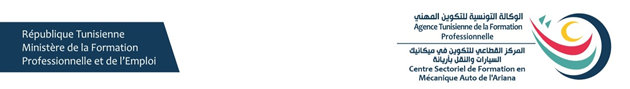 (NOM, Prénom) (Dates de début et fin de stage)Tuteur de stage :Etablissement / Formation :Entreprise d’accueil: